VIII- заседание  4-созыва      КАРАР                                                                        		     РЕШЕНИЕ   29 мая 2020 й.                              №172                 	       29 мая 2020годаОб утверждении отчета об исполнении бюджета сельского поселения Усть-Табасский сельсовет  муниципального района Аскинский район Республики Башкортостан за 2019 годНа основании ст. 264.5, 264.6 Бюджетного кодекса Российской Федерации, ст. 40 Устава сельского поселения Усть-Табасский сельсовет муниципального района Аскинский район Республики Башкортостан,  Совет сельского поселения Усть-Табасский сельсовет муниципального района Аскинский район Республики Башкортостан р е ш и л:       1.Утвердить отчет об исполнении бюджета сельского поселения Усть-Табасский сельсовет муниципального района Аскинский район Республики Башкортостан за 2019 год по доходам в сумме 2 833 050,46 рублей, по расходам в сумме  2 634 603,67 рублей по следующим показателям по:    а) доходам бюджета по кодам классификации доходов бюджета согласно приложению № 1 к настоящему решению;    б) доходам бюджета по кодам видов доходов, подвидов доходов,   классификации операций сектора государственного управления, относящихся к доходам бюджета согласно приложению № 2 к настоящему решению;   в) ведомственной структуре расходов бюджета сельского поселения Усть-Табасский сельсовет  муниципального района Аскинский район Республики Башкортостан согласно приложению № 3 к настоящему решению;   г) распределению расходов бюджета по разделам и подразделам, целевым статьям  расходов классификации расходов бюджета сельского поселения Усть-Табасский сельсовет  муниципального района Аскинский район Республики Башкортостан согласно приложению № 4 к настоящему решению;    д) источников финансирования дефицита бюджета по кодам классификации источников финансирования дефицитов бюджетов согласно приложению № 5 к настоящему решению;          2.Обнародовать  настоящее решение путем размещения в сети общего  доступа «Интернет» на официальном сайте сельского поселения Усть-Табасский сельсовет  муниципального района Аскинский район adm04sp22@mail.ru.Глава СП                                      Л.Р.ЗихинаБАШҠОРТОСТАН РЕСПУБЛИКАҺЫАСҠЫН  РАЙОНЫМУНИЦИПАЛЬ РАЙОНЫНЫҢТАБАҪКЫ−ТАМАҠАУЫЛ СОВЕТЫАУЫЛ  БИЛӘМӘҺЕ СОВЕТЫ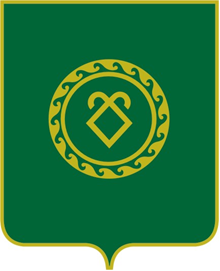 СОВЕТСЕЛЬСКОГО ПОСЕЛЕНИЯУСТЬ-ТАБАССКИЙ СЕЛЬСОВЕТМУНИЦИПАЛЬНОГО РАЙОНААСКИНСКИЙ РАЙОНРЕСПУБЛИКИ  БАШКОРТОСТАН